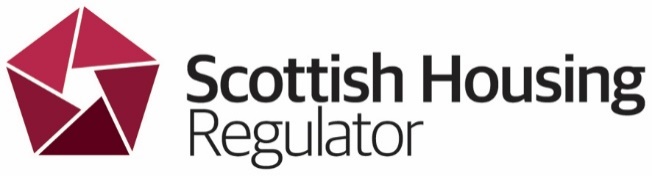 Consultation on the future of our regulatory approach in response to the COVID-19 pandemic: Consultation questions We welcome your general feedback on our proposals as well as answers to the specific questions we have raised. Please do not feel you have to answer every question unless you wish to do so. Send your completed questionnaire to us by 14 August 2020. By email @:	shr@shr.gov.scotOr post to: 	Scottish Housing Regulator 		Buchanan House 		58 Port Dundas Road, Glasgow, G4 0HF  Name/organisation name AddressHow you would like your response to be handled To help make this a transparent process we intend to publish on our website the responses we receive, as we receive them. Please let us know how you would like us to handle your response.  If you are responding as an individual, we will not publish your contact details.Are you happy for your response to be published on our website? If you are responding as an individual …1.  Are our proposals for the Annual Assurance Statement right? 2. Should we publish advisory guidance to assist landlords to adapt their approach to the submission of the AAS? 3. Would you like to make any other comments or suggestions about our approach to getting Annual Assurance Statements?4. Are our proposals for the publication of Charter performance right? 5: Would you like to make any other comments or suggestions about our approach to the publication of Charter performance?6: Are our proposals for the publication of  Engagement Plans and regulatory status right? 7: Would you like to make any other comments or suggestions about our approach to the publication of Engagement Plans and regulatory status?Thank you for taking the time to give us your feedback!Postcode Phone Email Please tell us how you would like your response to be published. Pick 1Publish my full response, including my name  Please publish my response, but not my name 